TRƯỜNG THCS THẠCH BÀNMỤC TIÊU - MA TRẬN ĐỀ KIỂM TRA ĐÁNH GIÁ GIỮA KÌ II. NĂM HỌC 2022-2023Môn: CÔNG NGHỆ 6I. MỤC TIÊU:1. Kiến thức- Kiểm tra học sinh kiến thức trang phục, bảo quản trang phục, thời trang và đồ dùng điện trong gia đình2. Năng lực:- NL chung: Nghiên cứu và giải quyết vấn đề.- NL chuyên biệt: NL sử dụng ngôn ngữ công nghệ, NL giải quyết vấn đề thông qua môn công nghệ.3. Phẩm chất: Chăm chỉ, tự giác, trung thực, yêu thích môn học.II. MA TRẬN ĐỀ:III. BẢN ĐẶC TẢ ĐỀ KIỂM TRAKHUNG ĐẶC TẢ MÔN CÔNG NGHỆ 6 GIỮA KÌ IIPHẦN I. TRẮC NGHIỆM (7 điểm)Hãy chọn đáp án đúng rồi tô vào phiếu trả lời.Câu 1: Các loại vải thường dùng trong may mặc được chia thành :A. vải sợi thiên nhiên, vải sợi hóa học, vải sợi tổng hợp                         B. vải sợi pha, vải sợi nhân tạo, vải sợi hóa họcC. vải sợi thiên nhiên, vải sợi hóa học, vải sợi pha       D. vải sợi thiên nhiên, vải sợi pha, vải sợi nhân tạoCâu 2: Đặc điểm của vải sợi thiên nhiên :A. mặc thoáng mát                                      	B. không bị nhàuC. phơi nhanh khô                                           	D. không thấm mồ hôiCâu 3: Đặc điểm của vải sợi nhân tạo là :A. độ hút ẩm cao, thoáng mát, dễ bị nhàu, phơi lâu khô.B. ít nhàu, thấm hút tốt, thoáng mát.C. không bị nhàu, ít thấm mồ hôi, không thoáng mát.D. ít bị nhàu, ít thấm mồ hôi, không thoáng mát.Câu 4: Nhược điểm hút ẩm kém, ít thấm mồ hôi, mặc nóng thuộc loại vải :A.  sợi bông                                           	B. sợi nhân tạoC. sợi tổng hợp                                     	D.  sợi phaCâu 5: Trang phục là :A. những kiểu quần áo được nhiều người ưa chuộng.     B. cách ăn mặc theo nhu cầu thẩm mĩ và sở thích.  C. các loại quần áo và tất cả vật dụng đi kèm .D. các loại quần áo và một số vật dụng đi kèm như mũ, giày….Câu 6: Trang phục có vai trò:A. bảo vệ cơ thể con người như chống nóng, giữ ấm cơ thể.     B. làm đẹp cho cuộc sống của con người.     C. bảo vệ cơ thể chống lại những tác hại của môi trường, làm đẹp con người trong mọi hoạt động.      D. che mưa, che nắng và làm đẹp con người.Câu 7: Trang phục có vai trò giữ ấm cơ thể là trang phục ở :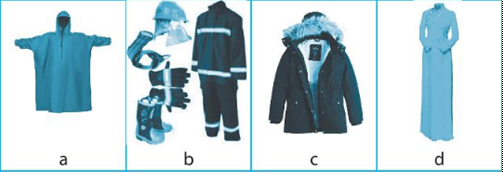 A. hình a                       B. hình b                 C. hình c                        D. hình dCâu 8: Hình ảnh bên là trang phục :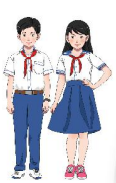 A. đi học.B. đi chơi.C. đi lao động.D. đi lễ hội.Câu 9: Để tạo cảm giác tròn đầy, thấp xuống cho người mặc ta nên lựa chọn vải có chất liệu :A. trơn                                                         	B. phẳng C. mềm                                                       	D. thô, xốpCâu 10: Người vóc dáng mập thấp phù hợp với vải :A. màu đậm như đen, xanh đen.                 		B. màu nhạt như trắng, vàng nhạt.C. kẻ sọc ngang.                                         	       D. hoa to.Câu 11: Trang phục lao động có đặc điểm :A.  kiểu dáng cầu kì                                   B. vải mỏngC. chất liệu vải không thấm mồ hôi        D. gọn gàng, thoải mái, dày dặn, thấm mồ hôiCâu 12: Trang phục có kiểu dáng vừa vặn, màu sắc trang nhã, lịch sự là :A. trang phục đi học, làm việc công sở.     	B. trang phục lao động.C. trang phục dự lễ hội.                              	D. trang phục ở nhà.Câu 13: Trang phục theo giới tính là trang phục :A. mùa đông, mùa hè.                                    	B. trẻ em, người lớn.  C. nam, trang phục nữ.                                   	D. đi học, thể thao.Câu 14: Thời trang là :A. những kiểu trang phục được nhiều người ưa chuộngB. phong cách ăn mặc của cá nhân mỗi ngườiC. hiểu và cảm thụ cái đẹpD. sự thay đổi các kiểu quần áo trong một thời gianCâu 15: Sự thay đổi của thời trang thể hiện qua :A. kiểu dáng, màu sắc                  	B. màu sắc, chất liệuC. chất liệu , kiểu dáng, màu sắc                 	D. chất liệu , kiểu dáng, hoa văn                 Câu 16: Chỉ ra chi tiết nào dưới đây của trang phục có sự thay đổi trong hình ảnh minh họa thời trang áo dài ở hình bên :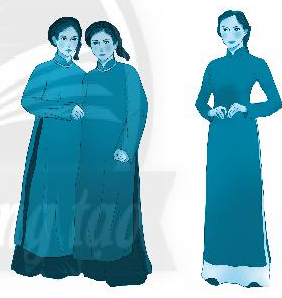 A. Kiểu dáng            	B. Họa tiếtC. Độ dài               	D. Cả 3 chi tiết trênCâu 17: Trang phục đi học thuộc phong cách thời trang :A. cổ điển              	B. thể thaoC. đơn giản             	D. học đườngCâu 18: Phong cách nào dưới đây phù hợp với nhiều người, thường được sử dụng nơi công sở, tham gia các sự kiện có tính chất trang trọng? A. Phong cách thể thao 	B. Phong cách đường phốC. Phong cách cổ điển	D. Phong cách học đườngCâu 19: Bảo quản trang phục gồm những công việc :làm khô, làm phẳng, cất giữ.làm sạch, làm khô, cất giữ.làm sạch, làm khô, làm phẳng, cất giữ.làm sạch, làm khô, làm phẳng.Câu 20 : Khi giặt bằng tay, chúng ta nên ngâm quần áo trong thời gian bao lâu?A. 5 phút	B. 15 đến 20 phútC. 90 phút	D. 60 phútCâu 21: Quy trình là quần áo gồm mấy bước?A. 1 bước	B. 2 bước	C. 3 bước	D. 5 bướcCâu 22: Trên trang phục có kí hiệu  cho biết :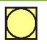 có thể giặtkhông được giặtchỉ giặt bằng taycó thể sấyCâu 23: Trong quá trình sử dụng cần bảo quản trang phục như thế nào?Giặt, phơi, làGiặt, phơi, cất giữC. Giặt, là, cất giữD. Giặt, phơi, là, cất giữCâu 24: Cách sử dụng, bảo quản trang phục nào sau đây là không nên?Biết mặc thay đổi, phối hợp áo quần hợp líSử dụng trang phục lấp lánh, đắt tiền để thể hiện bản thânBảo quản trang phục đúng kĩ thuật sẽ giữ được vẻ đẹp, độ bền của trang phụcSử dụng trang phục phù hợp với hoạt động, công việc và hoàn cảnh xã hộiCâu 25: Vì sao cần phân loại quần áo trước khi là?A. Để là quần áo nhanh hơnB. Để là riêng từng nhóm quần áo theo loại vảiC. Để quần áo không bị bay màuD. Tất cả đáp án trênCâu 26: Đại lượng điện định mức chung của đồ dùng điện là:A. Điện áp định mứcB. Công suất định mứcC. Điện áp hoặc công suất định mứcD. Điện áp định mức và công suất định mứcCâu 27: Thông số kĩ thật của đồ dùng điện được chia làm mấy loại?A. 1                  				 	  B. 2C. 3                 				  	  D. 4Câu 28: Tại sao phải xử lí đúng cách đối với các đồ dùng điện khi không sử dụng nữa?A. Tránh tác hại ảnh hưởng đến môi trường.B. Tránh ảnh hưởng đến sức khỏe con người.C. Tránh ảnh hưởng đến môi trường và sức khỏe con người.D. Không cần thiết.PHẦN II:  TỰ LUẬN (3 điểm):Câu 29 (2 điểm): Em thường bảo quản trang phục đi học của mình bằng phương pháp giặt tay như thế nào ?Câu 30 (1 điểm): Mẹ bạn Hoa là kế toán của một trường Mầm non, mẹ bạn thường mất nhiều thời gian để lựa chọn phối hợp trang phục. Dựa theo cách phối hợp trang phục em hãy giúp mẹ bạn lựa chọn phối hợp loại quần vải như thế cho phù hợp với áo sơ mi vải hoa?HƯỚNG DẪN CHẤMĐỀ KIỂM TRA GIỮA KÌ II. NĂM HỌC 2022 - 2023Môn: CÔNG NGHỆ 6Mã đề: 601A. TRẮC NGHIỆM (7 điểm):Mỗi đáp án đúng đạt 0.25 điểmB. TỰ LUẬN (3 điểm):TTNội dung kiến thứcĐơn vị kiến thứcMức độ nhận thứcMức độ nhận thứcMức độ nhận thứcMức độ nhận thứcMức độ nhận thứcMức độ nhận thứcMức độ nhận thứcMức độ nhận thứcTổngTổngTổngTổngTTNội dung kiến thứcĐơn vị kiến thứcNhận biếtNhận biếtThông hiểuThông hiểuVận dụngVận dụngVận dụng caoVận dụng caoSố CHSố CH% tổng điểm% tổng điểmTTNội dung kiến thứcĐơn vị kiến thứcTNTLTNTLTNTLTNTLTNTL% tổng điểm% tổng điểm11.2. Trang phụcSử dụng và bảo quản trang phục128112028011.3 Thời trang23512,522.1. Khái quát về đồ dùng điên trọng gia đình2137,5TổngTổngTổng161211282100Tỉ lệ (%)Tỉ lệ (%)Tỉ lệ (%)4040303020201010Tỉ lệ chung (%)Tỉ lệ chung (%)Tỉ lệ chung (%)7070707030303030TTNội dungNội dungĐơn vị kiến thứcĐơn vị kiến thứcĐơn vị kiến thứcMức độ kiến thức, kĩ năng cần kiểm tra, đánh giáMức độ kiến thức, kĩ năng cần kiểm tra, đánh giáSố câu hỏi theo mức độ đánh giáSố câu hỏi theo mức độ đánh giáSố câu hỏi theo mức độ đánh giáSố câu hỏi theo mức độ đánh giáSố câu hỏi theo mức độ đánh giáSố câu hỏi theo mức độ đánh giáSố câu hỏi theo mức độ đánh giáSố câu hỏi theo mức độ đánh giáTTNội dungNội dungĐơn vị kiến thứcĐơn vị kiến thứcĐơn vị kiến thứcMức độ kiến thức, kĩ năng cần kiểm tra, đánh giáMức độ kiến thức, kĩ năng cần kiểm tra, đánh giáNhận biếtNhận biếtThông hiểuThông hiểuVận dụngVận dụngVận dụng caoVận dụng cao1Nội dung 1:Chương 3 Trang phục và thời trangNội dung 1:Chương 3 Trang phục và thời trang Trang phục, sử dụng và bảo quản trang phục Trang phục, sử dụng và bảo quản trang phục Trang phục, sử dụng và bảo quản trang phụcThông hiểu:- Trình bày được cách lựa chọn trang phục phù hợp với đặc điểm và sở thích của bản thân.- Trình bày được cách lựa chọn trang phục phù hợp với tính chất công việc và điều kiện tài chính của gia đình.- Phân loại được một số trang phục trong cuộc sống.Thông hiểu:- Trình bày được cách lựa chọn trang phục phù hợp với đặc điểm và sở thích của bản thân.- Trình bày được cách lựa chọn trang phục phù hợp với tính chất công việc và điều kiện tài chính của gia đình.- Phân loại được một số trang phục trong cuộc sống.     12     12881Nội dung 1:Chương 3 Trang phục và thời trangNội dung 1:Chương 3 Trang phục và thời trang Trang phục, sử dụng và bảo quản trang phục Trang phục, sử dụng và bảo quản trang phục Trang phục, sử dụng và bảo quản trang phụcVận dụng:- Lựa chọn được trang phục phù hợp với đặc điểm và sở thích của bản thân, tính chất công việc, điều kiện tài chính.Vận dụng:- Lựa chọn được trang phục phù hợp với đặc điểm và sở thích của bản thân, tính chất công việc, điều kiện tài chính.111Nội dung 1:Chương 3 Trang phục và thời trangNội dung 1:Chương 3 Trang phục và thời trang Trang phục, sử dụng và bảo quản trang phục Trang phục, sử dụng và bảo quản trang phục Trang phục, sử dụng và bảo quản trang phụcVận dụng cao:- Tư vấn được cho người thân việc lựa chọn và phối hợp trang phục phù hợp với đặc điểm, sở thích của bản thân, tính chất công việc và điều kiện tài chính của gia đình.Vận dụng cao:- Tư vấn được cho người thân việc lựa chọn và phối hợp trang phục phù hợp với đặc điểm, sở thích của bản thân, tính chất công việc và điều kiện tài chính của gia đình.111Nội dung 1:Chương 3 Trang phục và thời trangNội dung 1:Chương 3 Trang phục và thời trang1.2. Thời trang1.2. Thời trang1.2. Thời trangNhận biết:Nêu được những kiến thức cơ bản về thời trang.Kể tên được một số phong cách thời trang phổ biếnNhận biết:Nêu được những kiến thức cơ bản về thời trang.Kể tên được một số phong cách thời trang phổ biến22331Nội dung 1:Chương 3 Trang phục và thời trangNội dung 1:Chương 3 Trang phục và thời trang1.2. Thời trang1.2. Thời trang1.2. Thời trangThông hiểu:Phân biệt được phong cách thời trang của một số bộ trang phục thông dụng.Thông hiểu:Phân biệt được phong cách thời trang của một số bộ trang phục thông dụng.1Nội dung 1:Chương 3 Trang phục và thời trangNội dung 1:Chương 3 Trang phục và thời trang1.2. Thời trang1.2. Thời trang1.2. Thời trangVận dụng:Bước đầu hình thành xu hướng thời trang của bản thân.Vận dụng:Bước đầu hình thành xu hướng thời trang của bản thân.1Nội dung 1:Chương 3 Trang phục và thời trangNội dung 1:Chương 3 Trang phục và thời trangVận dụng:Bước đầu hình thành xu hướng thời trang của bản thân.Vận dụng:Bước đầu hình thành xu hướng thời trang của bản thân.22Nội dung: Khái quát về đồ dùng điện trong gia đìnhNội dung: Khái quát về đồ dùng điện trong gia đìnhNhận biết: - Trình bày được các đồ dùng điện trong gia đìnhCách lựa chọn đồ dùng điện phù hợpVận dụng: Sử dụng được các đồ dùng điện phù hợp với đặc điểm của bản thân và gia đìnhVận dụng cao: Tư vấn được cho người thân các đồ dùng điện phù hợpNhận biết: - Trình bày được các đồ dùng điện trong gia đìnhCách lựa chọn đồ dùng điện phù hợpVận dụng: Sử dụng được các đồ dùng điện phù hợp với đặc điểm của bản thân và gia đìnhVận dụng cao: Tư vấn được cho người thân các đồ dùng điện phù hợp         2         211TổngTổngTổngTổngTổngTổng161612121111TRƯỜNG THCS THẠCH BÀNMã đề: 601ĐỀ KIỂM TRA GIỮA KÌ IIMôn: Công nghệ 6Thời gian làm bài: 45 phútNgày kiểm tra: 20/03/2023--------------------CÂU1234567891011121314ĐÁP ÁNCABCDCCADADADACÂU1516171819202122232425262728ĐÁP ÁNCADCCBDDDBDDBCCâuÝĐáp ánĐiểm29Quy trình giặt phơi quần áo như sau:Bước 1. Chuẩn bị: lấy các vật dụng trong túi quần, túi áo ra; phân loại quần áo màu sáng, màu trắng với quần áo màu tối để giặt riêng.Bước 2. Thực hiện:Tẩy vết bẩn hoặc vò trước với xà phòng những chỗ bám bẩn nhiều như: cổ áo, nách áo, đáy quần.*Giặt bằng tay: Ngâm quần áo trong nước xà phòng khoảng 15 đến 20 phút.Vò kĩ toàn bộ quần áo.Xả nước nhiều lần cho sạch, có thể dùng thêm nước xả vải trong lần cuối.Bước 3. Hoàn tất: phơi quần áo màu sáng, quần áo bằng vải bông, vải sợi pha ở ngoài nắng, phơi quần áo màu sẫm, quần áo bằng vải lụa nylon trong bóng râm.0.5    1.00.5     30Áo vải hoa nên kết hợp với quần tây vải trơn có màu trùng với một trong số màu chính của vải hoa.1,0BGH DUYỆT      Lưu Thị Miên TỔ TRƯỞNGĐào T Thanh LoanNHÓM TRƯỞNGNguyễn Ngọc ÁnhNGƯỜI RA ĐỀNguyễn Tuấn Hải